EASTERN REGIONAL ORGANIZATION FOR PUBLIC ADMINISTRATION 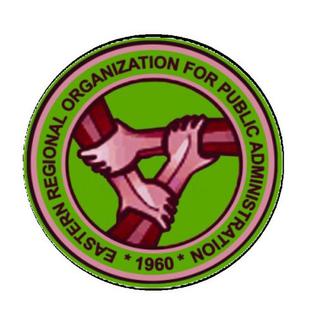 SECRETARIAT GENERALNational College of Public Administration and Governance Building, R.P. De Guzman Street, University of the Philippines, Diliman, Quezon City 1101, PhilippinesEmail: membership@eropa.co | Website: eropa.co |  Tele-fax: +632 8 929 7789Group Membership Application FormDate:  ___________________________		Authorized Signature: __________________The membership to EROPA is subject to the approval of the EROPA Executive Council. The EROPA Secretariat will contact you regarding the status of your application. In order to be considered an active group member of EROPA and be entitled to avail of EROPA membership benefits (i.e. annual conference registration discounted rate, open access to EROPA publications – Asian Review of Public Administration (ARPA) journal, EROPA Bulletin, etc.), institutions must pay their annual membership dues. EROPA’s annual rates for group membership are as follows:For institutions and states outside the authorized EROPA region, the following offers are offered:
To know which category your group falls under in the above-mentioned types, contact the Secretariat (membership@eropa.co.).EROPA maintains a published Experts and Practitioners (ExP) Database, it lists individuals are open to sharing their specializations and expertise to the EROPA community. EROPA group members are entitled to utilize this roster and are welcome to nominate individuals to become part of this pool of experts. Visit www.eropa.co/join-eropa-exp.html for more detailsORGANIZATIONAL INFORMATIONORGANIZATIONAL INFORMATIONName of OrganizationCountry/LocationObjectivesHistoryActivitiesPublicationsCONTACT DETAILSCONTACT DETAILSName and Email of Contact Person(Please provide a professional email address or company-issued email address for institutional memory.)Alternate Email AddressMailing AddressPhone Number/sFacsimile NumberWebsiteOFFICERS/STAFFOFFICERS/STAFFOFFICERS/STAFFNamePositionTerm/YearsGROUP CATEGORIESANNUAL MEMBERSHIP RATESDESCRIPTION OF GROUP CATEGORIESOrdinary Group Member IUS$ 165Organizations within the EROPA region, institution’s income are from supporting agencies, grants, or donationsOrdinary Group Member IIUS$ 275Governmental organizations within the EROPA region, institution’s budget comes from direct taxation, collection of fees, sales of their products, etc.GROUP CATEGORIESANNUAL MEMBERSHIP RATESDESCRIPTION OF GROUP CATEGORIESAssociate Group Member IUS$ 220Organizations outside the EROPA region, income from supporting agencies/grants/donationsAssociate Group Member IIUS$ 1,100Governmental organizations outside the EROPA region, institution’s budget comes from direct taxation, sales of their products, etc.Associate Group Member IIIUS$ 5,500States outside the EROPA regionHonorary Associate Group Member IUS$ 550Organizations belonging to the private sector or economy.Note: Organization must pay US$ 1,100.00 entrance fee upon approval of its application. 